РЕЗЮМЕ ВЫПУСКНИКА ИНЖЕНЕРНО-ЭКОНОМИЧЕСКОГО ФАКУЛЬТЕТАСамопрезентация (Почему именно я?)ФИОШкраба Анастасия Олеговна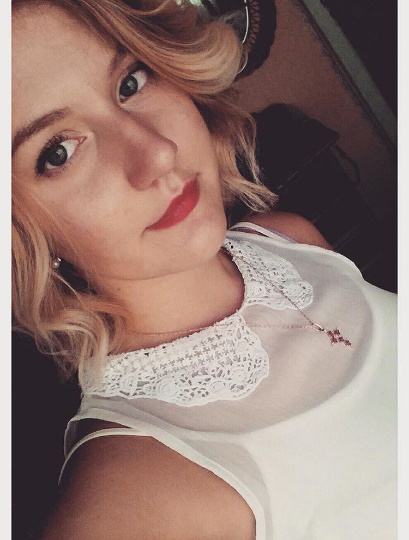 Дата рождения31.12.1997Адрес проживанияг. Минск, Белорусская 19ГражданствобелорускаСемейное положениене замужемУчебное заведениеБГТУФакультетинженерно-экономическийСпециальностьэкономика и управление на предприятииСпециализацияэкономика и управление на предприятии химической промышленностиКвалификацияэкономист-менеджерСредний балл6,75Координаты для связиe-mail: Anastasia.shkraba.97@inboxruтелефон: +375292324120Основные дисциплины по специальности, изучаемые в БГТУЭкономика организацииАнализ хозяйственной деятельностиБухгалтерский учетИнвестиционное проектированиеМенеджментДисциплины курсового проектирования1. Макроэкономика 2. Менеджмент3. Технология и оборудование производств минеральных удобрений и солей4. Экономика организации5. Анализ хозяйственной деятельности6. Инвестиционное проектирование7. Организация производстваМеста прохождения практикиОАО «Белгорхимпром»ООО «ТехполимерГрупп»ОАО «Крион»ОАО «Мозырьский нефтеперерабатыващий завод»Владение иностранным языкомАнглийский, французскийЗнание ПКMS Office (Word, Exсel, PowerPoint)Научно-исследовательская работаI Международный научно-технический форум по химическим технологиям и нефтепереработке Нефтехимия – 2018 - дипломантДополнительное образование (курсы, семинары, стажировки др.)Курсы делового английского языка, курсы французского языкаСтажировки/Опыт работыООО MassimoDutti БЛР – консультант (1,5 года)Желаемое место работыг. МинскА все потому, что я умею и могу выполнять любую порученную работу. Быстро включаюсь в курс дела и нахожу решение поставленной задачи. Перфекционист по натуре, всегда стараюсь выполнить работу идеально. Нахожу общий язык с коллективом, легко вливаюсь в команду. Знаю свое дело и зачем прихожу на работу. А также обладаю усидчивостью и аккуратностью, без вредных привычек.В свободное время предпочитаю вести активный образ жизни, заниматься спортом.